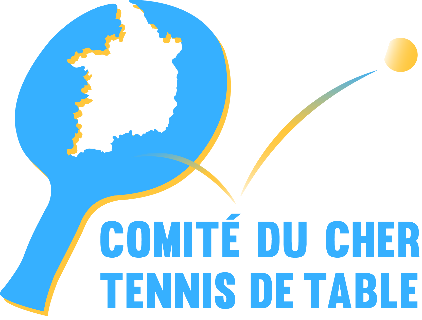 Elections au Comité Directeur Olympiade 2020-2024Assemblée Générale du 4 septembre 2020FICHE DE CANDIDATUREPrésentation du (de la) candidat(e)Nom :					     Prénom :Date de naissance :					Nationalité : Adresse :Téléphone :E-mail :Profession :Club d’appartenance :					N° de licence :Membre du comité depuis : 	                          ou 	Nouveau Candidat  Informations sur la carrière sportive :Informations sur la carrière de dirigeant ou de cadre technique :Proposition du candidat : (Domaines d’activités souhaités au sein du Comité Directeur : Cochez les domaines concernés)Gestion administrative  Gestion financière / TrésorerieGestion sportive  Promotion de l’activité et organisationsEquipement (salles et matériel)ArbitrageTechniqueJeunesFémininesVétéransSport dans l’EntrepriseCommunication (Rédaction d’article, presse, site, facebook…)Autre (à préciser) : …………………………………………………Remarques : Date et signature :A faire parvenir à Monsieur Cyril BERNAT par e-mail au : comite18tt@aol.comOu à Madame Véronique Pion par e-mail au : v.pion3618@gmail.comDate limite de dépôt : le 29 aout 2020